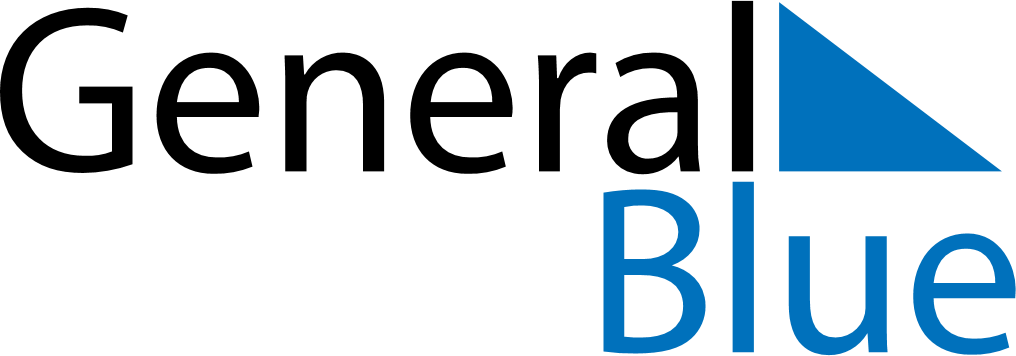 March 2024March 2024March 2024March 2024March 2024March 2024March 2024Taraghin, Murzuq, LibyaTaraghin, Murzuq, LibyaTaraghin, Murzuq, LibyaTaraghin, Murzuq, LibyaTaraghin, Murzuq, LibyaTaraghin, Murzuq, LibyaTaraghin, Murzuq, LibyaSundayMondayMondayTuesdayWednesdayThursdayFridaySaturday12Sunrise: 7:25 AMSunset: 7:03 PMDaylight: 11 hours and 38 minutes.Sunrise: 7:24 AMSunset: 7:04 PMDaylight: 11 hours and 39 minutes.34456789Sunrise: 7:23 AMSunset: 7:04 PMDaylight: 11 hours and 41 minutes.Sunrise: 7:22 AMSunset: 7:05 PMDaylight: 11 hours and 42 minutes.Sunrise: 7:22 AMSunset: 7:05 PMDaylight: 11 hours and 42 minutes.Sunrise: 7:21 AMSunset: 7:05 PMDaylight: 11 hours and 44 minutes.Sunrise: 7:20 AMSunset: 7:06 PMDaylight: 11 hours and 45 minutes.Sunrise: 7:19 AMSunset: 7:06 PMDaylight: 11 hours and 47 minutes.Sunrise: 7:18 AMSunset: 7:07 PMDaylight: 11 hours and 48 minutes.Sunrise: 7:17 AMSunset: 7:07 PMDaylight: 11 hours and 50 minutes.1011111213141516Sunrise: 7:16 AMSunset: 7:08 PMDaylight: 11 hours and 51 minutes.Sunrise: 7:15 AMSunset: 7:08 PMDaylight: 11 hours and 53 minutes.Sunrise: 7:15 AMSunset: 7:08 PMDaylight: 11 hours and 53 minutes.Sunrise: 7:14 AMSunset: 7:09 PMDaylight: 11 hours and 54 minutes.Sunrise: 7:13 AMSunset: 7:09 PMDaylight: 11 hours and 56 minutes.Sunrise: 7:12 AMSunset: 7:10 PMDaylight: 11 hours and 57 minutes.Sunrise: 7:11 AMSunset: 7:10 PMDaylight: 11 hours and 59 minutes.Sunrise: 7:10 AMSunset: 7:11 PMDaylight: 12 hours and 1 minute.1718181920212223Sunrise: 7:09 AMSunset: 7:11 PMDaylight: 12 hours and 2 minutes.Sunrise: 7:08 AMSunset: 7:12 PMDaylight: 12 hours and 4 minutes.Sunrise: 7:08 AMSunset: 7:12 PMDaylight: 12 hours and 4 minutes.Sunrise: 7:07 AMSunset: 7:12 PMDaylight: 12 hours and 5 minutes.Sunrise: 7:06 AMSunset: 7:13 PMDaylight: 12 hours and 7 minutes.Sunrise: 7:05 AMSunset: 7:13 PMDaylight: 12 hours and 8 minutes.Sunrise: 7:04 AMSunset: 7:14 PMDaylight: 12 hours and 10 minutes.Sunrise: 7:02 AMSunset: 7:14 PMDaylight: 12 hours and 11 minutes.2425252627282930Sunrise: 7:01 AMSunset: 7:15 PMDaylight: 12 hours and 13 minutes.Sunrise: 7:00 AMSunset: 7:15 PMDaylight: 12 hours and 14 minutes.Sunrise: 7:00 AMSunset: 7:15 PMDaylight: 12 hours and 14 minutes.Sunrise: 6:59 AMSunset: 7:16 PMDaylight: 12 hours and 16 minutes.Sunrise: 6:58 AMSunset: 7:16 PMDaylight: 12 hours and 17 minutes.Sunrise: 6:57 AMSunset: 7:17 PMDaylight: 12 hours and 19 minutes.Sunrise: 6:56 AMSunset: 7:17 PMDaylight: 12 hours and 21 minutes.Sunrise: 6:55 AMSunset: 7:18 PMDaylight: 12 hours and 22 minutes.31Sunrise: 6:54 AMSunset: 7:18 PMDaylight: 12 hours and 24 minutes.